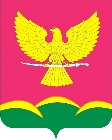 АДМИНИСТРАЦИЯ НОВОТИТАРОВСКОГОСЕЛЬСКОГО ПОСЕЛЕНИЯ ДИНСКОГО РАЙОНАПОСТАНОВЛЕНИЕот 17.06.2021                                                                           № 286 станица НовотитаровскаяО внесении изменений в реестрмуниципальной собственности Новотитаровского сельского поселения Динского района	В соответствии с Федеральным законом от 06.10.2003 № 131-ФЗ «Об общих принципах организации местного самоуправления в Российской Федерации», с статьями 62, 63 Устава Новотитаровского сельского поселения Динского района, на основании заключения кадастрового инженера № 65 от 25.05.2021, п о с т а н о в л я ю:Внести изменения в реестр муниципальной собственности Новотитаровского сельского поселения Динского района (Казна) (Приложение).Специалисту 1 категории финансово-экономического отдела (Грекова) внести изменения в реестр муниципальной собственности Новотитаровского сельского поселения Динского района, перевести из недвижимого имущества в движимое согласно перечня (Приложение).Директору муниципального казенного учреждения «Централизованная бухгалтерия Новотитаровского сельского поселения» (Луговская) внести изменения в основные средства согласно перечня (Приложение).Контроль за выполнением настоящего постановления оставляю за собой.Постановление вступает в силу со дня его подписания.Глава Новотитаровского сельского поселения							С. К. КошманПриложениек постановлению администрацииНовотитаровского сельскогопоселения Динского районаот 17.06. 2021 г. № 286Перечень имущества подлежащего переводу из недвижимого имущества в движимое в реестре муниципальной собственности Новотитаровского сельского поселения Динского районаНачальник финансово-экономического отдела						А. А. Кожевникова№ п/пНаименование имуществаАдрес (местоположение) недвижимого имуществаСведения о балансовой стоимости недвижимого имущества, руб.1Сеть наружного освещения (щиток (2шт.), счетчик однофазный (2шт.), светильник ЖКУ 02-150-003 (29 шт.), провод 2*16 СИП-4 (1530 м))ул. Леваневского (от ул. Ленина до ул. Крайняя)397 024,912мотороллер (котельная 22)ст. Новотитаровская6 998,003Автомобиль УАЗ-31519 гос. № 1843 ККБ (котельная 23)ст. Новотитаровская41 473,004Трансформатор ТМ 630 10/04 У1ст. Новотитаровская460 642,005Бензопила «Дружба»ст. Новотитаровская49,006Бензопила «Дружба»ст. Новотитаровская87,007Трансформатор ТМГ 160/10 кВтст. Новотитаровская118 915,008Штативст. Новотитаровская17,009КНС (канализационная насосная станция)ст. Новотитаровская99 650,0010Автобусная остановкапос. Ниисельстрой30 979,0011Светильники ДРЛ, 322 шт.
Светильники ДнаТ, 251 шт.ст. Новотитаровская619 273,0012Светофорный объект улиц Широкая- Ленинаст. Новотитаровская17 377,0013Дорожные знаки, (21 шт.)ст. Новотитаровская4 977,0014Щит управления, 49 шт.ст. Новотитаровская297 969,0015Тротуар по ул. Луначарского от ул. Почтовая до ул. Советская (10 ж/б плит) длина 217 м, ширина 2,80 мст. Новотитаровская ул. Луначарского87 229,4516Аллеяст. Новотитаровская, центральный парк492 186,0017Тротуар по ул. Роза Люксембург (от ул. Степная до ул. Заречная) длина 269, ширина 1 мст. Новотитаровская, ул. Роза Люксембург68 511,6118Тротуар по ул. Заречная (от ул. Роза Люксембург до ул. Советская), длина 433 м, ширина 1 мст. Новотитаровская, ул. Заречная 110 280,7719Тротуар по ул. Кирова (от ул. Заречная до дома № 24), длина 72 м, ширина 1 мст. Новотитаровская ул. Кирова18 337,6820Тротуар по ул. Краснодарская (от ул. Заречная до ул. Сельская) длина 217 м, ширина 1 мст. Новотитаровская ул. Краснодарская55 267,7321Тротуар по ул. Выгонная (от ул. Черноморская до ул. Широкая) длина 661 м, ширина 1,6 мст. Новотитаровская ул. Выгонная269 360,1422Тротуар по ул. Восточная (от ул. Луначарского до ул. Школьная) длина 390 м, ширина 1 мст. Новотитаровская ул. Восточная99 329,1023Тротуар по ул. Крайняя (от ул. Восточная до ул. Широкая) длина 345,4 м, ширина 1 мст. Новотитаровская ул. Крайняя87 969,9324Тротуар по ул. Кирова  (от ул. Коммунаров до ул. Октябрьская) длина 190,5 м, ширина 1 мст. Новотитаровская ул. Кирова48 518,4525Тротуар по ул. Первомайская (от ул. Ленина до ул. Крайняя) длина 843,5 м, ширина 1 мст. Новотитаровская ул. Первомайская214 831,0226Тротуар по ул.Пролетарская (от ул. Степная до ул. Ленина длина 720 м, ширина 1 мст. Новотитаровская ул. Пролетарская183 376,8027Тротуар по ул. Тельмана (от ул. Сельская до ул. Выгонная) длина 488,5 м, ширина 1 мст. Новотитаровская ул. Тельмана124 422,6828Тротуар центрального парка (материал плитка)ст. Новотитаровская Центральный парк440 609,3529Тротуар по ул. Коммунаров от ул. Советская до ул. Пролетарская 1010 мст. Новотитаровская ул. Коммунаров393 388,7630Тротуар по пер. Кузнечный. Протяженность 281 мст. Новотитаровская пер. Кузнечный108 543,0731Тротуар по ул. Луначарского от стадиона до ул. Советская. Протяженность 120 мст. Новотитаровская ул. Луначарского147 525,0532Тротуар по ул. Степная от ул. Гоголя до ул. Дзержинского. Протяженность 432 мст. Новотитаровская ул. Степная164 892,8633Тротуар по ул. Почтовая от № 98 до ул. Степная. Протяженность 98 мст. Новотитаровская ул. Почтовая 95 842,7034Тротуар по ул. Гоголя от ул. Коммунаров до ул. Крайняя. Протяженность 604 мст. Новотитаровская ул. Гоголя394 786,4035Тротуар по ул. Кузнечная от ул. Ленина до ул. Степная. Протяженность 755 мст. Новотитаровская ул. Кузнечная284 157,4036Тротуар по ул. Калинина от СОШ № 34 до ул. Крайняя. Протяженность 836 мст. Новотитаровская ул. Калинина323 528,1237Тротуар по ул. Заречная, от д. 214 до д. 100. Протяженность 834 мст. Новотитаровская ул. Заречная 347 583,0938Тротуар по ул. Выгонная, от д. 158 до д. 129. Протяженность 1002 мст. Новотитаровская ул. Выгонная514 814,0839Тротуар протяженность-0,2 км, ширина-1мст. Новотитаровская,  ул. Ленина0,0040Тротуар протяженность-0,2 км, ширина-1мст. Новотитаровская,          ул. Крайняя0,0041Тротуар протяженность-0,2 км, ширина-1мст. Новотитаровская, ул. Почтовая0,0042Тротуар плиточный по ул. Почтовая (от ул. Ленина до дома № 62) длина 69 м,ширина 1 мст. Новотитаровская, ул. Почтовая0,0043Тротуар по ул. Привокзальная, от ул. Ленина до ул. Степной, протяженность 731 мул. Привокзальная, от ул. Ленина до ул. Степной284 056,8944Тротуар по ул. Белевцы, от ул. Луначарского до д. 37, протяженность 1003 мул. Белевцы, от ул. Луначарского до д. 37391 381,5045Тротуар по ул. Восточная от ул. Школьная до ул. Крайняя, протяженность 1089 мул. Восточная от ул. Школьная до ул. Крайняя441 884,4346Тротуар по ул. Энгельса от ул. Ленина до ул. Крайняя, протяженность 866 мул. Энгельса от ул. Ленина до ул. Крайняя303 926,9747Тротуар по ул. Дзержинского от ул. Луначарского до ул. Коммунаров, протяженность 365 мул. Луначарского до ул. Коммунаров123 994,0148Тротуар по ул. Краснодарская (за автодромом) от ул. Сельская до ул. Заречная, протяженность 320 м ул. Краснодарская (за автодромом) от ул. Сельская до ул. Заречная111 834,7549Тротуар по ул. Луначарского от ул. Калинина до ул. Крупскойст. Новотитаровская, ул. Луначарского от ул. Калинина до ул. Крупской568 634,6650Тротуар по ул. Прогонная от ул. Октябрьской до ул. Степнойст. Новотитаровская, ул. Прогонная от ул. Октябрьской до ул. Степной650 518,7651Тротуар по ул. Свободная от ул. Крайней до д/с № 16ст. Новотитаровская, ул. Свободная от ул. Крайней до д/с № 16466 416,7152Тротуар по ул. Сельская от ул. Широкая до ул. Тельманаст. Новотитаровская, ул. Сельская от ул. Широкая до ул. Тельмана626 393,5653Тротуар по ул. Октябрьской  от ул. Калинина до ул. Крупскойст. Новотитаровская, ул. Октябрьская от ул. Калинина до ул. Крупской639 174,4054Тротуар по ул. Луначарского (от ул. Чкалова до остановки "Кирпичный")ст. Новотитаровская, ул. Луначарского (от ул. Чкалова до остановки "Кирпичный")568 322,9555Тротуар по ул. Прогонная (дамба) от ул. Заречная до ул. Луначарскогост. Новотитаровская, ул. Прогонная  (дамба) от ул. Заречная до ул. Луначарского119 534,1656Тротуар по ул. Луначарского от д. 368 до пересечения с ул. Чкаловаст. Новотитаровская, ул. Луначарского от д. 368 до пересечения с ул. Чкалова673 299,5357Тротуар по ул. Чкалова ст. Новотитаровская ул. Чкалова 9 096,0058Тротуар по ул. Чкалова от ул. Луначарского до ул. Коммунаровст. Новотитаровская, ул. Чкалова от ул. Луначарского до ул. Коммунаров74 677,0059Тротуар по ул. Коммунаров от ул. Чкалова до ул. Калининаст. Новотитаровская,  ул. Коммунаров от ул. Чкалова до ул. Калинина194 467,3660Тротуар по ул. Дзержинского от ул. Ленина до ул. Степнаяст. Новотитаровская, ул. Дзержинского от ул. Ленина до ул. Степная354 775,6361Тротуар по ул. Октябрьская до ул. Дзержинскогост. Новотитаровская, ул. Октябрьская до ул. Дзержинского13 985,0062Тротуар по ул. Степная от ул. Дзержинского до ул. Калининаст. Новотитаровская, ул. Степная от ул. Дзержинского до ул. Калинина197 682,3563Тротуар по ул. Шевченко от ул. Степная до ул. Луначарскогост. Новотитаровская, ул. Шевченко от ул. Степная до ул. Луначарского293 543,3564Тротуар по ул. Продольная от ул. Школьная до д. № 1ст. Новотитаровская, ул. Продольная от ул. Школьная до д. № 1198 992,3965Тротуар пос. Южгипрониисельстрой от д. № 17 до № 4ст. Новотитаровская, пос. Южгипрониисельстрой от д. № 17 до № 438 162,9566Тротуар по ул. Привокзальная от ул. Ленина до д. № 55ст. Новотитаровская, ул. Привокзальная от ул. Ленина до д. № 5565 363,8867Тротуар по ул. Дзержинского от ул. Коммунаров до ул. Степнойст. Новотитаровская, ул. Дзержинского от ул. Коммунаров до ул. Степной204 986,3568Тротуар по ул. Выгонная от д. 224 до кладбищаст. Новотитаровская, ул. Выгонная от д. 224 до кладбища124 442,3969Тротуар ул. Солидарности от ул. Казачья до ул. Ейское Шоссест. Новотитаровская, ул. Солидарности от ул. Казачья до ул. Ейское Шоссе138 141,4270Тротуар ул. Казачья от ул. Мира до ул. Казачья, 3ст. Новотитаровская, ул. Казачья от ул. Мира до ул. Казачья, 3175 378,4071Уличное освещение ул. Таманская от ул. Выгонная до ул. 8 Мартаул. Таманская от ул. Выгонная до ул. 8 Марта66 527,0072Уличное освещение ул. Толстого от ул. Выгонная (детский садик № 12) до ул. 8 Мартаул. Толстого от ул. Выгонная (детский садик № 12) до ул. 8 Марта93 138,0073Уличное освещение ул. Южная от дома 25 до д. 11ул. Южная от дома 25 до д. 1126 611,0074Уличное освещение ул. 8 Марта от дома 76 до ул. Толстогоул. 8 Марта от дома 76 до ул. Толстого30 603,0075Уличное освещение ул. 8 Марта от дома 25 до ул. Выгонной ул. 8 Марта от дома 25 до ул. Выгонной133 055,0076Уличное освещение ул. Солнечная от ул. Толстого до ул. 8 Мартаул. Солнечная от ул. Толстого до ул. 8 Марта79 833,0077Уличное освещение ул. Кутузова от ул. Толстого до ул. 8 Мартаул. Кутузова от ул. Толстого до ул. 8 Марта79 833,0078Уличное освещение Стадион ул. Ленина, 173 АСтадион ул. Ленина, 173 А1,0079Линия наружного освещения по ул. Октябрьская, ул. Свободная, ул. Степная, ул. Привокзальнаяст. Новотитаровская, ул. Октябрьская, ул. Свободная, ул. Степная, ул. Привокзальная442 338,5580Линия наружного освещения по ул. Революционная-ул. Почтоваяст. Новотитаровская, ул. Революционная-Почтовая312 707,4181Линия уличного освещения по ул. Заречная (от ул. Широкой до железной дороги)ст. Новотитаровская, ул. Заречная (от ул. Широкой до железной дороги)99 352,0282Линия наружного освещения по ул. Энгельса, ул. Крайняя, ул. Степнаяст. Новотитаровская, ул. Энгельса, ул. Крайняя. Ул. Степная296 842,0483Сеть уличного освещения по ул. Сельская и ул. Советскаяст. Новотитаровская,    ул. Сельская и ул. Советская154 063,0084Наружное освещения по ул. Продольнаяст. Новотитаровская,    ул. Продольная535 484,0085Линия наружного освещения по ул. Октябрьскаяст. Новотитаровская,   ул. Октябрьская42 938,0086Уличное освещение по ул. Луначарского, ул. Восточная, ул. Привокзальная, ул. Набережнаяст. Новотитаровская,   ул. Луначарского, ул. Восточная, ул. Привокзальная, ул. Набережная 498 964,0087Линия уличного освещения ул. Заречная от ул. Советская до ул. Розы Люксембург, ул. Розы Люксембург от ул. Заречная до ул. Сельская, ул. Кирова от ул. Заречная до ул. Сельская 860 мст. Новотитаровская ул. Заречная от ул. Советская до ул. Розы Люксембург, ул. Розы Люксембург от ул. Заречная до ул. Сельская, ул. Кирова от ул. Заречная до ул. Сельская18 128,8088Линия уличного освещения ул. Красноармейская от ул. Сельская до ул. Выгонная, ул. Революционная от ул. Красноармейская до ул. Краснодарская 430 мст. Новотитаровская ул. Красноармейская от ул. Сельская до ул. Выгонная, ул. Революционная от ул. Красноармейская до ул. Краснодарская9 064,4089Линия уличного освещения пер. Трудовой 320 мст. Новотитаровская пер. Трудовой6 745,6090Линия уличного освещения ул. Гражданкина 340 мст. Новотитаровская ул. Гражданкина7 167,2091Линия уличного освещения ул. Степная от ул. Широкая до ул. Прогонная, ул. Прогонная от ул. Степная до ул. Октябрьская 610 мст. Новотитаровская ул. Степная от ул. Широкая до ул. Прогонная, ул. Прогонная от ул. Степная до ул. Октябрьская12 858,8092Линия уличного освещения ул. Прогонная от ул. Октябрьская до ул. Луначарского 590 мст. Новотитаровская ул. Прогонная от ул. Октябрьская до ул. Луначарского12 425,2093Линия уличного освещения ул. Октябрьская от ул. Привокзальная до ж/д вокзала 350 м ст. Новотитаровская ул. Октябрьская от ул. Привокзальная до ж/д вокзала7 350,0094Линия уличного освещения ул. Почтовая от ул. Сельская до ул. Заречная 230 мст. Новотитаровская ул. Почтовая от ул. Сельская до ул. Заречная4 830,0095Линия уличного освещения ул. Коммунаров от ул. Шевченко до ул. Дзержинского, ул. Дзержинского от ул. Коммунаров до д/с № 59 380 мст. Новотитаровская ул. Коммунаров от ул. Шевченко до ул. Дзержинского, ул. Дзержинского от ул. Коммунаров до д/с № 597 980,0096Линия уличного освещения ул. Дзержинского от ул. Степной до ул. Коммунаров, ул. Коммунаров от ул. Дзержинского до ул. Калинина 760 мст. Новотитаровская ул. Дзержинского от ул. Степной до ул. Коммунаров от ул. Дзержинского до ул. Калинина15 960,0097Линия уличного освещения ул. Октябрьская от ул. Леваневского до ул. Гоголя 190 мст. Новотитаровская ул. Октябрьская от ул. Леваневского до ул. Гоголя3 990,0098Линия наружного освещения по ул. Коммунаровст. Новотитаровская, ул. Коммунаров153 646,00